Minutes for Boost Foundation03-09-2017 (13:30 in Rotterdam)Call to OrderThe 21st monthly meeting of Boost Foundation was held on 03-09-2017 in Rotterdam at AAAFresh123. It began at 13:30 and was presided over by Ian Upton. Attendees Voting members in attendance: Ian Upton and Remco Scherpenzeel.Non-voting members in attendance: Marc René.Voting members that were absent: Erudini Smits, Justin Sloove, Osman Akin, Roderick Lodewijks and Henk Bethlehem.Non-voting members absent: Gert-Jan ter Schure.ProceedingsTheme Small monthly. Lot of people are absent because of other responsibilities. We just had a small discussion and a workgroup session.Extra discussion points:Focus on core activitiesWe made a small overview on our core activities: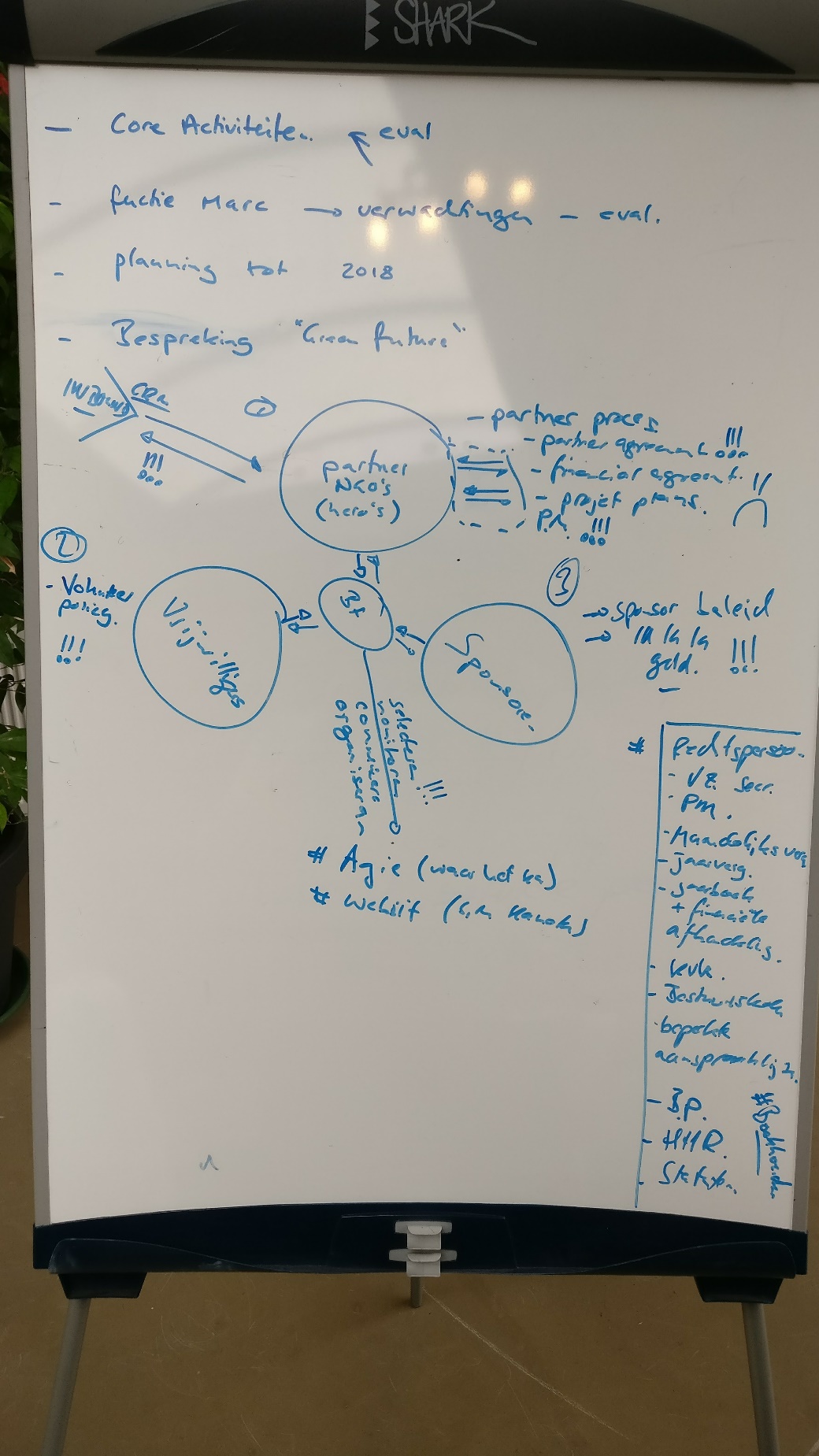 Ian agreed that he will chart our current core processes.Results from workgroup session:Remco: Created tasks to follow up deals in HubSpot. Please complete your tasks before next weekly. Didn’t do Roderick’s deals because he is on holiday. Also removed the “Just-in Time” deal. It was a test deal, but people where mistaking it for the OGD deal. Moved all relevant info to the OGD deal.Ian and Marc: Setup a separate pipeline for projects in HubSpot. All: Discussed about IT so Marc can continue the setup of and implement our strategy with Gert-Jan.AdjournmentIan moved that the meeting be adjourned, and this was agreed upon at 17:30.								Remco Scherpenzeel03/09/2017Vice-Secretary Boost FoundationDate of Approval06/09/2017